关于举办西华大学教师教学发展系列活动—“如何让你的课堂教学具有魅力”讲座的通知                        以本为本，根在课程。为全面提高青年教师的教学技能，帮助青年教师通过体验了解学生的策略，认识到转变教师角色，实施以学生为中心教学的重要性；通过学习多元学生活动组织方法及项目式学习法，激发学生的学习兴趣和创造力的必要性。教师发展中心特邀浙江工业大学陈庆章教授开展“如何让你的课堂教学具有魅力”讲座活动。                                 本次“如何让你的课堂教学具有魅力”讲座主要从课堂教学是否具有魅力所表现出来的现象入手，以及结合大学课堂应该具备的基本特征，分析课堂教学的魅力主要来源是与课程内容的重构和教学艺术重视。给出了从课程教学内容重构上要“源于教材、高于教材、适应社会发展需要、适应学生发展需要”的基本原则和课程教学内容重构的具体方法，介绍了一次课的开头、结束和中间环节在教学艺术上生产魅力的基本做法，以及如何通过课堂管理来支撑魅力的产生。具体安排如下：  一、时间：2019年5月24上午9:00二、地点：5B-310三、讲座主题：“如何让你的课堂教学具有魅力”四、参加人员  1.  2017、2018年新入职教师；2.  参加职业生涯规划的教师；五、活动要求1. 为确保培训的效果和质量，请报名参加活动的老师确保能够准时全程参与，不要无故缺席、早退。 2. 参加活动的老师提前十五分钟到达签到。 3. 活动中请将手机关机或调至静音。 4. 参加本次活动的教师将计入《西华大学上岗培训合格证》学分考核。 六、报名方式 本次活动采取网络报名方式，名额60人。方法一：关注“西华大学教师发展中心”微信公众号，点击“进修培训”，登录报名（用户名和密码为职工号）。                   方法二：扫描二维码，登录报名（用户名和密码为职工号）。    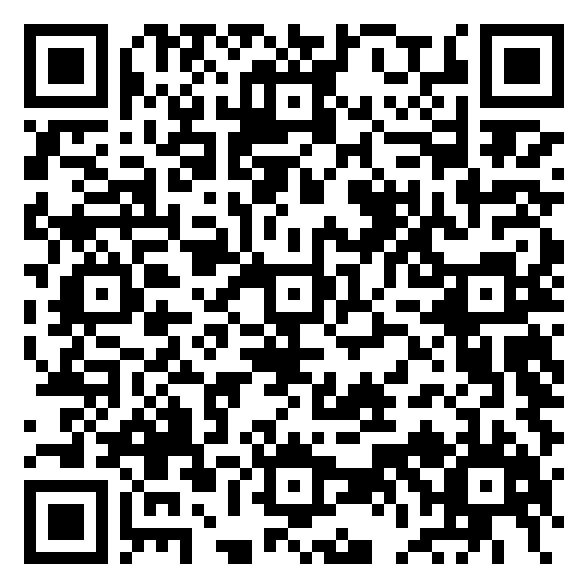 七、陈庆章简介: 陈庆章，博士，浙江工业大学教授，博士生导师。浙江工业大学计算机网络与多媒体研究所所长，计算机网络教学团队负责人，计算机科学与技术省重点专业负责人。担任国家科技进步奖、国家技术发明奖评审专家；担任安徽省、江苏省和上海市科技进步奖评审专家；担任北京市、安徽省、江苏省、福建省、山东省、湖南省、黑龙江省、河北省自然科学基金和科技计划项目评审专家。国内知名的教师教学能力提升培训专家。教育部网培中心特聘教师培训专家。曾受邀到北京师范大学、中国科技大学、浙江大学、重庆大学、西安电子科技大学等数十所国内知名高校进行教师专题培训。国内知名的教师发展工作专家。曾担任教师发展中心主任，受邀参加湖南省教育厅、陕西省教育厅、四川省教育厅、浙江省教育厅组织的教师发展工作会议做经验介绍。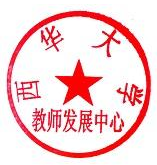                                            教师发展中心                                          2019年5月16日